ОМСКИЙ  МУНИЦИПАЛЬНЫЙ  РАЙОН ОМСКОЙ  ОБЛАСТИАдминистрация Красноярского сельского поселения ПОСТАНОВЛЕНИЕ12.10.2021 №192Об утверждении Административного регламента «Выдача специального разрешения на движение по автомобильным дорогам тяжеловесного и (или) крупногабаритного транспортного средства в соответствии с полномочиями, определенными в статье 31 Федерального закона «Об автомобильных дорогах и о дорожной деятельности в Российской Федерации и о внесении изменений в отдельные законодательные акты Российской Федерации»»Руководствуясь Федеральным законом от 08.11.2007 №257-ФЗ «Об автомобильных дорогах и о дорожной деятельности в Российской Федерации и о внесении изменений в отдельные законодательные акты Российской Федерации», Федеральным  законом  от  06.10.2003 №131-ФЗ «Об  общих принципах организации местного  самоуправления в Российской Федерации», Уставом Красноярского сельского поселения Омского муниципального района Омской области, ПОСТАНОВЛЯЮ:1. Утвердить Административный регламент «Выдача специального разрешения на движение по автомобильным дорогам тяжеловесного и (или) крупногабаритного транспортного средства в соответствии с полномочиями, определенными в статье 31 Федерального закона «Об автомобильных дорогах и о дорожной деятельности в Российской Федерации и о внесении изменений в отдельные законодательные акты Российской Федерации»», согласно Приложению №1 к настоящему постановлению.2. Признать утратившим силу постановление Администрации Красноярского сельского поселения Омского муниципального района Омской области от 13.07.2020 №106 «Об утверждении Административного регламента «Выдача разрешений на автомобильные перевозки, осуществляемые тяжеловесными транспортными средствами, крупногабаритными транспортными средствами по маршрутам, проходящим полностью или частично по дорогам местного значения в границах Красноярского сельского поселения Омского муниципального района Омской области»».3. Настоящее постановление опубликовать в газете «Омский муниципальный вестник», разместить на Официальном сайте Красноярского сельского поселения Омского муниципального района Омской области в сети Интернет: http://akspor.ru/.4. Контроль за исполнением настоящего постановления оставляю за собой.Исполняющий обязанности                                                                           А.А. ЕмелинГлавы Красноярского сельского поселения                                                       Приложение №1к постановлению АдминистрацииКрасноярского сельского поселенияОмского муниципального района Омской областиот 12.10.2021 №192Административный регламент «Выдача специального разрешения на движение по автомобильным дорогам тяжеловесного и (или) крупногабаритного транспортного средства в соответствии с полномочиями, определенными в статье 31 Федерального закона «Об автомобильных дорогах и о дорожной деятельности в Российской Федерации и о внесении изменений в отдельные законодательные акты Российской Федерации»»1. Общие положения1.1. Административный регламент по предоставлению муниципальной услуги «Выдача специального разрешения на движение по автомобильным дорогам тяжеловесного и (или) крупногабаритного транспортного средства в соответствии с полномочиями, определенными в статье 31 Федерального закона «Об автомобильных дорогах и о дорожной деятельности в Российской Федерации и о внесении изменений в отдельные законодательные акты Российской Федерации»» (далее - административный регламент) разработан в целях повышения качества исполнения и доступности результатов предоставления муниципальной услуги и определяет сроки, последовательность и порядок взаимодействия Администрации Красноярского сельского поселения Омского муниципального района Омской области (далее - Администрация Красноярского сельского поселения) с заявителями.1.2. Предоставление муниципальной услуги осуществляется в соответствии со следующими нормативными правовыми актами: - Федеральный закон от 06.10.2003 №131-ФЗ «Об общих принципах организации местного самоуправления в Российской Федерации»;- Федеральный закон от 08.11.2007 №257-ФЗ «Об автомобильных дорогах и о дорожной деятельности в Российской Федерации и о внесении изменений в отдельные законодательные акты Российской Федерации»; - Федеральный закон от 10.12.1995 №196-ФЗ «О безопасности дорожного движения»; - Приказ Министерства транспорта РФ от 05.06.2019 №167 «Об утверждении Порядка выдачи специального разрешения на движение по автомобильным дорогам тяжеловесного и (или) крупногабаритного транспортного средства»;- Постановление Администрации Красноярского сельского поселения Омского муниципального района Омской области от 05.02.2016 №27 «Об  утверждении  Порядка  определения  размера  вреда, причиняемого транспортными средствами, осуществляющими перевозки тяжеловесных грузов  и транспортных средств, осуществляющих перевозку опасных грузов по  автомобильным  дорогам общего  пользования  местного  значения Красноярского сельского поселения Омского муниципального района Омской области и Порядка возмещения вреда, причиняемого транспортными    средствами, осуществляющими перевозки тяжеловесных грузов и транспортных средств, осуществляющих перевозку опасных грузов по   автомобильным дорогам общего пользования Красноярского сельского поселения Омского муниципального района Омской области»;- настоящий административный регламент.2. Стандарт предоставления муниципальной услуги2.1. Наименование муниципальной услуги: «Выдача специального разрешения на движение по автомобильным дорогам тяжеловесного и (или) крупногабаритного транспортного средства в соответствии с полномочиями, определенными в статье 31 Федерального закона «Об автомобильных дорогах и о дорожной деятельности в Российской Федерации и о внесении изменений в отдельные законодательные акты Российской Федерации»» (далее - муниципальная услуга).2.1.1. Заявитель (состав (перечень) заявителей).Заявителями, имеющими право на получение муниципальной услуги, являются физические, юридические лица и индивидуальные предприниматели.2.2. Наименование органа, предоставляющего муниципальную услугу: Администрация Красноярского сельского поселения Омского муниципального района Омской области.2.2.1. Информацию о порядке и правилах предоставления муниципальной услуги можно получить по месту нахождения Администрации Красноярского сельского поселения расположенной по  адресу: 644510, Омская область, Омский  район, с. Красноярка, ул. Ленина,8, номер телефона: 8 (3812) 971- 452,  971-806, E-mail: bkrasnoyarka@yandex.ru.2.2.2. График работы: понедельник - четверг с 8:30 до 17:00; перерыв с 12:30 до 14:00; пятница - не приемный день; суббота, воскресенье - выходные дни.2.2.3. Заявители за получением информации о порядке приема и правилах предоставления муниципальной услуги, также могут обратиться по телефону: 8 (3812) 971-452,971-806, или направив запрос на электронный адрес: bkrasnoyarka@yandex.ru.2.3. Результатом предоставления муниципальной услуги является:- Выдача специального разрешения на автомобильные перевозки,   осуществляемые тяжеловесными транспортными средствами, крупногабаритными транспортными средствами, в случае если маршрут (часть маршрута) транспортного средства,  проходит по дорогам местного значения в границах Красноярского сельского поселения Омского муниципального района Омской области (далее - Красноярское сельское поселение), согласно Приложению №3 к настоящему административному регламенту;- Отказ в выдаче специального разрешения  на автомобильные перевозки, осуществляемые тяжеловесными транспортными средствами, крупногабаритными транспортными средствами, в случае если маршрут (часть маршрута), проходит по дорогам местного значения в границах Красноярского сельского поселения.2.4. Срок предоставления муниципальной услуги.Специальное разрешение на движение по автомобильным дорогам тяжеловесного и (или) крупногабаритного транспортного средства в случае, если требуется согласование только владельцев автомобильных дорог, и при наличии соответствующих согласований выдается в срок, не превышающий 11 рабочих дней с даты регистрации заявления, в случае необходимости согласования маршрута транспортного средства с Госавтоинспекцией - в течение 15 рабочих дней с даты регистрации заявления, а в случае оформления специального разрешения в упрощенном порядке при движении транспортного средства по установленному и (или) постоянному маршруту - в течение 2 рабочих дней с даты регистрации заявления.В случае если для осуществления движения тяжеловесных и (или) крупногабаритных транспортных средств требуется разработка проекта организации дорожного движения, специального проекта, оценка технического состояния автомобильных дорог, их укрепление или принятие специальных мер по обустройству автомобильных дорог, их участков, а также пересекающих автомобильную дорогу сооружений и инженерных коммуникаций, срок выдачи специального разрешения увеличивается на срок проведения указанных мероприятий.2.5. Правовые основания для предоставления муниципальной услуги указаны в п. 1.3.  административного регламента.2.6. Исчерпывающий перечень документов, необходимых в соответствии с законодательными или иными нормативными правовыми актами для предоставления муниципальной услуги с разделением на документы и информацию, которые заявитель должен представить самостоятельно, и документы, которые заявитель вправе представить по собственной инициативе, так как они подлежат представлению в рамках межведомственного информационного взаимодействия.2.6.1. Заявление на получение специального разрешения на движение по автомобильным дорогам тяжеловесного и (или) крупногабаритного транспортного средства подается в Администрацию Красноярского сельского поселения в случае, если маршрут, часть маршрута указанного транспортного средства проходят по автомобильным дорогам местного значения Красноярского сельского поселения при условии, что маршрут такого транспортного средства проходит в границах населенных пунктов Красноярского сельского поселения и указанный маршрут, часть маршрута не проходят по автомобильным дорогам федерального, регионального или межмуниципального, местного значения муниципального района, участкам таких автомобильных дорог, в случае закрепления законом субъекта Российской Федерации за Красноярским сельским поселением вопроса осуществления дорожной деятельности в отношении таких автомобильных дорог.2.6.2. Для предоставления муниципальной услуги по выдаче специального разрешения на движение по автомобильным дорогам тяжеловесного и (или) крупногабаритного транспортного средства необходимы следующие документы:1) заявление на получение специального разрешения на движение по автомобильным дорогам тяжеловесного и (или) крупногабаритного транспортного средства (далее - заявление) по форме согласно приложению №1  к настоящему административному регламенту.1.1) В заявлении указываются:- информация о лице, обратившимся с заявлением на получение специального разрешения (далее - заявитель) - владельце транспортного средства или его уполномоченном представителе: наименование, адрес в пределах места нахождения (для юридических лиц), фамилия, имя, отчество (при наличии), адрес регистрации по месту жительства (пребывания) (для физических лиц и индивидуальных предпринимателей), телефон и адрес электронной почты (при наличии);- номер и дата заявления;- наименование уполномоченного органа;- информация о владельце транспортного средства:- наименование, организационно-правовая форма и адрес в пределах места нахождения, телефон - для юридических лиц;- фамилия, имя, отчество (при наличии), адрес регистрации по месту жительства (пребывания), телефон - для физических лиц и индивидуальных предпринимателей (с указанием статуса индивидуального предпринимателя);- идентификационный номер налогоплательщика (далее - ИНН) и основной государственный регистрационный номер (далее - ОГРН или ОГРНИП) - для юридических лиц и индивидуальных предпринимателей, зарегистрированных на территории Российской Федерации;- маршрут движения (пункт отправления - пункт назначения с указанием их адресов в населенных пунктах, если маршрут проходит по улично-дорожной сети населенных пунктов, без указания промежуточных пунктов);- вид перевозки (по территории Российской Федерации);- срок выполнения поездок;- количество поездок (для тяжеловесных транспортных средств);- характеристика груза (при наличии груза) (наименование, габариты (длина, ширина, высота), масса, делимость;- сведения о транспортном средстве: марка, модель, государственный регистрационный номер;- идентификационный номер транспортного средства (при подаче заявления в соответствии с главой VII Порядка выдачи специального разрешения на движение по автомобильным дорогам тяжеловесного и (или) крупногабаритного транспортного средства (утв. Приказом Министерства транспорта РФ от 5 июня 2019 г. N 167);- параметры транспортного средства (автопоезда): масса, расстояние между осями, нагрузки на оси, количество и скатность колес на каждой оси, наличие пневматической подвески, габариты (длина, ширина, высота, длина свеса (при наличии), минимальный радиус поворота с грузом;- способ связи: по телефону, по электронной почте и иные.В случае движения крупногабаритной сельскохозяйственной техники (комбайн, трактор) своим ходом в период с марта по ноябрь в пределах одного муниципального образования в заявлении указываются пункт отправления и пункт назначения с указанием подъездов к местам проведения сельскохозяйственных работ.Дата начала срока выполнения поездок не может быть позднее сорока пяти дней с даты подачи заявления.Заявление оформляется на русском языке машинописным текстом (наименования груза, марок и моделей транспортных средств, их государственных регистрационных номеров допускается оформлять буквами латинского алфавита).2) К заявлению прилагаются:- схема тяжеловесного и (или) крупногабаритного транспортного средства (автопоезда) с изображением размещения груза (при наличии груза) по форме согласно приложению №7 к настоящему административному регламенту. На схеме изображаются транспортное средство, планируемое к участию в перевозке, его габариты с грузом (при наличии груза), количество осей и колес на нем, взаимное расположение осей и колес, распределение нагрузки по осям, а также при наличии груза - габариты груза, расположение груза на транспортном средстве, погрузочная высота, свес (при наличии) (изображается вид в профиль, сзади);- копия документов каждого транспортного средства (паспорт транспортного средства или свидетельство о регистрации транспортного средства, паспорт самоходной машины), с использованием которого планируется поездка (для транспортных средств, зарегистрированных федеральными органами исполнительной власти и федеральными государственными органами, в которых законодательством Российской Федерации предусмотрена военная служба, органами Государственного надзора за техническим состоянием самоходных машин и других видов техники, а также за пределами Российской Федерации, и (или) при подаче заявления в уполномоченный орган на бумажном носителе).В случае подачи заявления представителем лица, в чьих интересах осуществляется выдача специального разрешения, к заявлению также прилагается копия документа, подтверждающего его полномочия.2.6.3. Заявление, схема тяжеловесного и (или) крупногабаритного транспортного средства (автопоезда), а также копии документов, указанных в пункте 2.6.2 настоящего административного регламента, должны быть подписаны заявителем и заверены печатью (при наличии).2.7. Исчерпывающий перечень оснований для отказа в приеме документов, необходимых для предоставления муниципальной услуги.Администрация Красноярского сельского поселения отказывает в регистрации заявления в случае, если:1) Администрация Красноярского сельского поселения не вправе согласно пункту 2.6.1 настоящего административного регламента выдавать специальное разрешение по заявленному маршруту;2) заявление подписано лицом, не имеющим полномочий на подписание данного заявления;3) заявление не содержит сведений и (или) не соответствует требованиям, установленным подпунктом 1, подпунктом 1.1 пункта 2.6.2 настоящего административного регламента;4) предусмотренные подпунктом 2 пункта 2.6.2 настоящего административного регламента документы не приложены к заявлению или прилагаемые к заявлению документы не соответствуют требованиям подпунктов 2.6.2, 2.6.3 настоящего Порядка.Администрация Красноярского сельского поселения, принявшая решение об отказе в регистрации заявления, обязана в течение одного рабочего дня с даты поступления заявления и прилагаемых к нему документов выбранным заявителем способом связи проинформировать его о принятом решении с указанием оснований принятия данного решения.2.8. Исчерпывающий перечень оснований для приостановления предоставления муниципальной услуги или отказа в предоставлении муниципальной услуги.Администрация Красноярского сельского поселения принимает решение об отказе в выдаче специального разрешения в случае, если:1) информация о государственной регистрации в качестве индивидуального предпринимателя или юридического лица не соответствует информации, указанной в заявлении;2) установленные требования о перевозке груза, не являющегося неделимым, не соблюдены;3) сведения, предоставленные в заявлении и документах, не соответствуют техническим характеристикам транспортного средства и груза, а также технической возможности осуществления заявленной перевозки;4) технические характеристики и регистрационные данные транспортных средств не соответствуют указанным в заявлении;5) при согласовании маршрута установлена невозможность осуществления движения по заявленному маршруту тяжеловесного и (или) крупногабаритного транспортного средства с заявленными техническими характеристиками в связи с техническим состоянием автомобильной дороги, искусственного сооружения или инженерных коммуникаций, а также по требованиям безопасности дорожного движения;6) отсутствует согласие заявителя, предусмотренное пунктом 22.1 Порядка выдачи специального разрешения на движение по автомобильным дорогам тяжеловесного и (или) крупногабаритного транспортного средства (утв. Приказом Министерства транспорта РФ от 5 июня 2019 г. N 167), на:- разработку проекта организации дорожного движения и (или) специального проекта;- проведение оценки технического состояния автомобильной дороги;- принятие специальных мер по обустройству пересекающих автомобильную дорогу сооружений и инженерных коммуникаций, определенных согласно проведенной оценке технического состояния автомобильной дороги и в установленных законодательством случаях;- укрепление автомобильных дорог или принятие специальных мер по обустройству автомобильных дорог или их участков, определенных согласно проведенной оценке технического состояния автомобильной дороги и в установленных законодательством случаях;7) заявитель не внес плату в счет возмещения вреда, причиняемого автомобильным дорогам тяжеловесным транспортным средством и не предоставил копии платежных документов, подтверждающих такую оплату;8) отсутствуют оригиналы заявления и схемы тяжеловесного и (или) крупногабаритного транспортного средства (автопоезда), а также заверенные регистрационные документы транспортных средств в соответствии с подпунктом 2 пункта 2.6.2 и пунктом 2.6.3 настоящего административного регламента, при обращении заявителя за получением оформленного бланка специального разрешения в случае, если заявление и документы направлялись в уполномоченный орган с использованием факсимильной связи;9) отсутствует в установленный срок согласование или поступил мотивированный отказ в согласовании владельцев автомобильных дорог или согласующих организаций;10) истек указанный в заявлении срок перевозки.Администрация Красноярского сельского поселения в течение одного рабочего дня со дня принятия решения об отказе в выдаче специального разрешения выбранным заявителем способом связи информирует его о принятом решении, указав основания принятия данного решения.Администрация Красноярского сельского поселения  в случае принятия решения об отказе в выдаче специального разрешения по основаниям, указанным в подпунктах 1, 2 настоящего пункта, выбранным заявителем способом связи информирует его о принятом решении в течение четырех рабочих дней со дня регистрации заявления.2.9. Размер платы, взимаемой с заявителя при предоставлении муниципальной услуги, и способы ее взимания в случаях, предусмотренных федеральными законами, принимаемыми в соответствии с ними иными нормативными правовыми актами Российской Федерации, нормативными правовыми актами субъектов Российской Федерации, муниципальными правовыми актами.2.9.1. В соответствии с пунктом 111 части 1 статьи 333.33 Налогового кодекса Российской Федерации (далее - НК РФ) заявитель уплачивает государственную пошлину за выдачу специального разрешения в размере 1600 рублей, (за исключением транспортного средства, осуществляющего международные автомобильные перевозки).Документы на оплату государственной пошлины:1) квитанция об оплате (форма приведена в приложении N 2 Письма Министерства Российской Федерации по налогам и сборам N ФС-8-10/1199, Сберегательного банка Российской Федерации от 10 сентября 2001 года N 04-5198 "О бланках платежных документов, используемых физическими лицами при перечислении налогов, сборов и иных платежей в бюджетную систему Российской Федерации");2) платежное поручение (форма приведена в приложении N 2 к Положению о правилах осуществления перевода денежных средств, утвержденному Центральным Банком Российской Федерации от 19 июня 2012 года N 383-п).Заявитель перечисляет государственную пошлину на расчетный счет по следующим реквизитам:  Получатель: УФК по Омской области (Администрация Красноярского сельского поселения Омского муниципального района Омской области, л/с 04523028840), ИНН: 5528025010,    КПП: 552801001,  расчетный счет: 03100643000000015200, банк: ОТДЕЛЕНИЕ ОМСК БАНКА РОССИИ//УФК по Омской области г. Омск, БИК: 015209001, коррсчет: 40102810245370000044, ОКТМО: 52644425, КБК 60900000000000000000. Назначение платежа: госпошлина за выдачу спец.разрешения на движение по автомобильным дорогам тяжеловесного и (или) крупногабаритного транспортного средства. 2.9.2. Для получения разрешения на автомобильные перевозки, осуществляемые тяжеловесными транспортными средствами, крупногабаритными транспортными средствами по маршрутам, проходящим полностью или частично по дорогам местного значения в границах Красноярского сельского поселения, требуется возмещение владельцем транспортного средства, осуществляющего перевозки тяжеловесных грузов, вреда, причиняемого таким транспортным средством, в соответствии с Правилами возмещения вреда, причиняемого транспортными средствами, осуществляющими перевозки тяжеловесных грузов, устанавливающими показатели размера вреда, причиняемого транспортными средствами, осуществляющими перевозки тяжеловесных грузов, при движении таких транспортных средств по автомобильным дорогам местного значения и настоящим регламентом.2.10. Максимальный срок ожидания в очереди при подаче запроса о предоставлении муниципальной услуги и при получении результата предоставления муниципальной услуги.Максимальный срок ожидания в очереди при подаче заявления о предоставлении муниципальной услуги и при получении результата предоставления муниципальной услуги не должен превышать 15 минут. 2.11. Срок регистрации запроса заявителя о предоставлении муниципальной услуги. Срок регистрации заявления о предоставлении муниципальной услуги не должен превышать двух рабочих дней.2.12. Требования к помещениям, в которых предоставляется муниципальная услуга, к залу ожидания, местам для заполнения запросов о предоставлении  муниципальной услуги, информационным стендам с образцами их заполнения и перечнем документов, необходимых для предоставления муниципальной услуги, в том числе к обеспечению доступности для инвалидов указанных объектов в соответствии с законодательством Российской Федерации о социальной защите инвалидов.1) Помещения, в которых предоставляется муниципальная услуга, для удобства заявителей размещаются на нижних, предпочтительнее на первых этажах зданий. Информация о графике работы Администрации размещается на первом этаже при входе в здание, в котором расположена Администрация.2) Помещения должны отвечать требованиям действующего законодательства, предъявляемым к созданию условий инвалидам для беспрепятственного доступа к объектам инженерной и социальной инфраструктур.3) Входы в помещения для предоставления муниципальной услуги оборудуются пандусами, расширенными проходами, позволяющими обеспечить беспрепятственный доступ инвалидов, включая инвалидов, использующих кресла-коляски.4) В местах предоставления муниципальной услуги предусматривается оборудование доступных мест общественного пользования и хранения верхней одежды посетителей.5) Помещения, предназначенные для приема заявителей, оборудуются информационными стендами, на которых размещается следующая информация:- сведения о местонахождении, справочных телефонах, адресе интернет-сайта Администрации, электронной почты Администрации;- извлечения из нормативных правовых актов, регулирующих деятельность по предоставлению муниципальной услуги;- краткое изложение процедуры предоставления муниципальной услуги в текстовом виде и в виде блок-схемы;- образец заполнения заявления и перечень документов, необходимых для предоставления муниципальной услуги;- порядок обжалования решений и действий (бездействия) Администрации, а также специалистов, должностных лиц Администрации, при предоставлении муниципальной услуги.6) Места ожидания предоставления муниципальной услуги оборудуются стульями, кресельными секциями и скамейками (банкетками).7) Места для заполнения документов оборудуются стульями, столами (стойками) и обеспечиваются образцами для их заполнения, бланками заявлений и канцелярскими принадлежностями.8) Помещения для приема заявителей должны соответствовать комфортным для граждан условиям и оптимальным условиям работы специалистов, должностных лиц Администрации.9) Места для приема заявителей должны быть оборудованы информационными табличками (вывесками) с указанием:- номера кабинета;- фамилии, имени, отчества и должности специалиста, должностного лица Администрации.10) Каждое рабочее место специалиста, должностного лица Администрации, ответственного за предоставление муниципальной услуги, должно быть оборудовано персональным компьютером с возможностью доступа к информационным ресурсам, информационно-справочным системам и программным продуктам, печатающим устройством, телефоном.11) В случае невозможности полностью приспособить объект в котором предоставляется муниципальная услуга под потребности инвалидов Администрация должна принимать согласованные с одним из общественным объединением инвалидов, осуществляющим свою деятельность на территории поселения, меры для обеспечения доступа инвалидов к месту предоставления муниципальной услуги, либо когда это возможно, обеспечить предоставление муниципальной услуги по месту жительства инвалида или в дистанционном режиме.2.13. Показатели доступности и качества  муниципальной услуги:- территориальная доступность к месту предоставления муниципальной услуги;- точность исполнения муниципальной услуги;- простота и ясность изложения информационных документов;- наличие различных каналов получения информации о предоставлении муниципальной услуги;- короткое время ожидания при получении результата муниципальной услуги;- профессиональная подготовка уполномоченного специалиста;- культура обслуживания заявителей;- удобный график работы;- строгое соблюдение сроков предоставления муниципальной услуги;- отсутствие поданных в установленном порядке жалоб на действия (бездействие) уполномоченного специалиста, осуществленные в ходе предоставления муниципальной услуги.2.14. Иные требования, в том числе учитывающие особенности предоставления муниципальной услуги в электронной форме.2.14.1. Порядок получения заинтересованными лицами информации по вопросам предоставления муниципальной услуги.Консультации по вопросам предоставления муниципальной услуги могут осуществляться:а) в письменной форме на основании письменного обращения;б) в устной форме при личном обращении заявителя;в) посредством телефонной связи;г) посредством электронных ресурсов.Заявитель может выбрать два варианта получения личной консультации:- в режиме общей очереди; - по предварительной записи по телефону. Определение времени проведения консультации по телефону является приоритетным способом получения консультации;Консультации проводятся в рабочее время. Продолжительность консультирования заявителей при личном приеме в среднем составляет не более 20 минут, при ответе на телефонный звонок в среднем составляет не более 10 минут.2.14.2. Предоставление муниципальной услуги в электронной форме осуществляется на базе информационных систем, включая государственные и муниципальные информационные системы, составляющие информационно-технологическую и коммуникационную инфраструктуру.При предоставлении муниципальной услуги в электронной форме осуществляются:1) предоставление информации заявителям и обеспечение доступа заявителей к сведениям о муниципальных услугах;2) подача заявления и иных документов, необходимых для предоставления муниципальной услуги, и прием таких заявления и документов с использованием единого портала государственных и муниципальных услуг;3) получение заявителем сведений о ходе выполнения и предоставлении муниципальной услуги;4) взаимодействие органов, предоставляющих муниципальные услуги, иных государственных органов, органов местного самоуправления, организаций, участвующих в предоставлении муниципальной услуги;5) получение заявителем результата предоставления муниципальной услуги, если иное не установлено федеральным законом;6) иные действия, необходимые для предоставления муниципальной услуги.3. Состав, последовательность и сроки выполнения административных процедур, требования к порядку их выполнения, в том числе особенности выполнения административных процедур в электронной форме, а так же особенности выполнения административных процедур в многофункциональных центрах3.1. Исчерпывающий перечень административных процедур (действий):- прием документов;- рассмотрение заявления, проверка полноты и достоверности представленных документов и сведений, принятие решения по существу, оформление разрешения;- оплата размера вреда, причиняемого автомобильным дорогам местного значения поселения;- выдача разрешения.3.2. Описание процедуры “прием документов”Основанием начала процедуры является личное обращение заявителя или направление документов по почте. Специалист Администрации  сельского поселения осуществляет прием заявления с предлагающимися документами, удостоверяет личность заявителя, проверяет полномочия представителя заявителя.Решение о приеме заявления принимается, если нет оснований для отказа в приеме заявления, указанных в п. 2.7 Регламента.Заявление регистрируется в журнале учета поступивших запросов.Максимальный срок выполнения процедуры – 15 минут.3.3. Описание процедуры “рассмотрение заявления, проверка полноты и достоверности представленных документов и сведений, принятие решения по существу, оформление разрешения”Основанием для начала процедуры является поступление документов к специалисту Администрации Красноярского сельского поселения в соответствии с данной Главой Администрации  сельского поселения резолюцией.Специалист, ответственный за рассмотрение заявления, проводит проверку представленного заявления и прилагаемых документов на предмет полноты сведений и правильности оформления.Если заявление подано по установленной форме (Приложение№1) и сведений, содержащихся в заявлении, достаточно для предоставления услуги, а также отсутствуют основания для отказа в предоставлении услуги (п.2.8 Регламента), то специалист осуществляет оформление разрешения на автомобильные перевозки,  осуществляемые тяжеловесными транспортными средствами, крупногабаритными транспортными средствами по маршрутам проходящим полностью или частично по дорогам местного значения в границах Красноярского сельского поселения.Если заявление подано с нарушением требований закона настоящего Регламента, то специалист Администрации Красноярского сельского поселения оформляет письменный отказ в выдаче разрешения на автомобильные перевозки, осуществляемые тяжеловесными транспортными средствами, крупногабаритными транспортными средствами по маршрутам проходящим полностью или частично по дорогам местного значения в границах Красноярского сельского поселения осуществляющих перевозки тяжеловесных и (или) крупногабаритных грузов который подписывается Главой  сельского поселения согласно приложению №2 к настоящему регламенту.Максимальный срок административной процедуры – 27 дней с даты регистрации заявления.3.4. Расчет размера вреда, причиняемого автомобильным дорогам местного значения.3.4.1. Основанием для начала административной процедуры по расчету размера вреда, причиняемого автомобильным дорогам местного значения, является согласование маршрута транспортного средства,  осуществляемые тяжеловесными транспортными средствами, крупногабаритными транспортными средствами по маршрутам, проходящим полностью или частично по дорогам местного значения в границах Красноярского сельского поселения. 3.4.2. Определение размера вреда, причиняемого транспортными средствами, осуществляющими перевозки тяжеловесных грузов по автомобильным дорогам местного значения, осуществляется не позднее 1 рабочего дня с момента согласования маршрута на основании данных, указанных в заявлении, в соответствии с Правилами возмещения вреда, причиняемого транспортными средствами, осуществляющими перевозки тяжеловесных грузов, муниципальным правовым актом администрации Красноярского сельского поселения, устанавливающим показатели размера вреда, причиняемого транспортными средствами, осуществляющими перевозки тяжеловесных грузов, при движении таких транспортных средств по автомобильным дорогам местного значения. По результатам расчета размера вреда специалист, ответственный за подготовку проекта заключения, подготавливает и обеспечивает направление заявителю извещения о размере вреда, причиняемого транспортными средствами, осуществляющими перевозки тяжеловесных грузов по автомобильным дорогам местного значения, по форме согласно приложению №4 к  настоящему Административному регламенту. 3.4.3. Извещение о размере вреда, причиняемого транспортными средствами, осуществляющими перевозки тяжеловесных грузов по автомобильным дорогам местного значения, может быть передано заявителю в ходе личного приема, посредством почтового отправления с объявленной ценностью при его пересылке, описью вложения, факсимильной связью и уведомлением о вручении либо в электронном виде посредством Портала государственных и муниципальных услуг. Способ передачи согласовывается с заявителем посредством телефонной связи (в случае указания номера телефона в заявлении). В случае отсутствия номера телефона в заявлении либо невозможности установить телефонную связь с заявителем извещение направляется посредством почтового отправления с объявленной ценностью при его пересылке, описью вложения и уведомлением о вручении по адресу, указанному заявителем в заявлении. 3.4.4. Заявитель в течение 2 рабочих дней после получения извещения, указанного в пункте 3.4.3 Административного регламента, должен оплатить указанную в извещении сумму и  предоставляет копию документа, подтверждающего оплату  в администрацию Красноярского сельского поселения. 3.5. Описание процедуры “выдача разрешения”Об оформлении разрешения на движение на автомобильные перевозки осуществляемые тяжеловесными транспортными средствами, крупногабаритными транспортными средствами по маршрутам проходящим полностью или частично по дорогам местного значения в границах Красноярского сельского поселения, в течение трех дней с даты оформления сообщается заявителю в письменной форме путем направления уведомления по почте или на электронный адрес Заявителя. При выдаче результата предоставления муниципальной услуги заявителю специалист:- устанавливает личность заявителя либо уполномоченного им лица в установленном законом порядке; - проверяет оплату  вреда, причиняемого транспортными средствами, осуществляющими перевозки тяжеловесных грузов по автомобильным дорогам местного значения; - при личном обращении выдает заявителю один экземпляр Разрешения под подпись в журнале учета выданных Разрешений или выдает заявителю уведомление об отказе. Второй экземпляр Разрешения (уведомления) хранится в администрации поселения.Оформленные документы вручаются лично заявителю или представителю заявителя в помещении Администрации Красноярского сельского поселения.Максимальный срок выполнения административной процедуры – 15 минут.3.7. Особенности предоставления государственной услуги в электронной форме	3.7.1. Предоставление государственной услуги в электронной форме осуществляется посредством государственной информационной системы "Единый портал государственных и муниципальных услуг (функций)" в информационно-телекоммуникационной сети «Интернет» по адресу: www.gosuslugi.ru (далее – Единый портал государственных и муниципальных услуг).3.7.2. Рассмотрение вопроса о предоставлении государственной услуги в электронной форме осуществляется на основании заявления и прилагаемых к нему документов, заверенных электронной (электронно-цифровой) подписью.Доступ к форме заявления и перечню прилагаемых к нему документов в электронной форме осуществляется после регистрации заявителя на Едином портале государственных и муниципальных услуг.3.7.3. Сведения о стадиях прохождения заявления в электронной форме размещаются на Едином портале государственных и муниципальных услуг на персональных страницах заявителя и направляются на адрес электронной почты заявителя, который был указан при заполнении заявления в электронной форме.4. Форма контроля за исполнением административного регламента.4.1. Порядок осуществления текущего контроля за соблюдением и исполнением ответственными должностными лицами положений Административного регламента и иных нормативных актов, устанавливающих требования к предоставлению муниципальной услуги, а также принятием решений ответственными лицами (далее - текущий контроль).4.1.1. Текущий контроль осуществляется Главой сельского поселения.4.1.2. Ответственность должностного лица за предоставление муниципальной услуги закрепляется в его должностной инструкции. Должностное лицо несет персональную ответственность за соблюдение сроков и порядка приема и выдачи документов.4.1.3. Текущий контроль осуществляется путем проведения проверок соблюдения и исполнения ответственными лицами, участвующими в предоставлении муниципальной услуги, положений Административного регламента, иных правовых актов, устанавливающих требования к предоставлению муниципальной услуги.4.1.4. По результатам проведения текущего контроля, в случае выявления нарушений требований к предоставлению муниципальной услуги, установленных Административным регламентом и иными нормативными правовыми актами, виновные лица привлекаются к ответственности в соответствии с законодательством Российской Федерации.4.2. Порядок и периодичность осуществления плановых и внеплановых проверок полноты и качества предоставления муниципальной услуги, в том числе порядок и формы контроля за полнотой и качеством предоставления муниципальной услуги.4.2.1. Для осуществления контроля за полнотой и качеством предоставления муниципальной услуги, выявления и установления нарушений прав заявителей, принятия решений об устранении соответствующих нарушений проводятся плановые и внеплановые проверки предоставления муниципальной услуги.4.2.2. Периодичность осуществления плановых и внеплановых проверок полноты и качества предоставления муниципальной услуги устанавливается Администрацией Красноярского сельского поселения.4.2.3. Плановые и внеплановые проверки проводятся должностным лицом, уполномоченным Главой  сельского поселения.4.2.4. В ходе плановых и внеплановых проверок проверяется:1) знание ответственными лицами Администрации Красноярского сельского поселения требований Административного регламента, нормативных правовых актов, устанавливающих требования к предоставлению соответствующей муниципальной услуги;2) соблюдение ответственными лицами сроков и последовательности исполнения административных процедур;3) правильность и своевременность информирования заявителей об изменении административных процедур, предусмотренных Административным регламентом;4) устранение нарушений и недостатков, выявленных в ходе предыдущих проверок.5. Досудебный (внесудебный) порядок обжалования решений и действий (бездействия) органа, предоставляющего муниципальную услугу, а также должностных лиц или  муниципальных служащих5.1. Заявители имеют право на обжалование действий или бездействия специалистов администрации в досудебном порядке.Органом, предоставляющим муниципальную услугу, является Администрация Красноярского сельского поселения.  Контроль деятельности специалистов Администрации сельского поселения осуществляет Глава  сельского поселения. Заявители имеют право обратиться с жалобой лично или направить письменное обращение, жалобу (претензию) в адрес Администрации Красноярского сельского поселения.Сообщить о нарушении муниципальным служащим положений настоящего административного регламента можно: - по телефону/факсу: 8 (3812) 971- 452, либо по электронной почте Администрации Красноярского сельского поселения, в  администрации  сельского поселения жалобы принимает и регистрирует специалист, ответственный за прием и регистрацию обращений граждан.В качестве предмета досудебного (внесудебного) обжалования может быть рассмотрено: - нарушение срока регистрации запроса заявителя о предоставлении услуги;-  нарушение срока предоставления услуги;- требование у заявителя документов, не предусмотренных нормативными правовыми актами;- отказ в приеме документов, предоставление которых предусмотрено нормативными правовыми актами для предоставления услуги, у заявителя;- отказ в предоставлении услуги, если основания отказа не предусмотрены федеральными законами и принятыми в соответствии с ними иными нормативными правовыми актами;- затребование с заявителя при предоставлении государственной или муниципальной услуги платы, не предусмотренной нормативными правовыми актами;- отказ муниципального служащего Администрации Красноярского сельского поселения, предоставляющего услугу, в исправлении допущенных опечаток и ошибок в выданных в результате предоставления услуги документах либо нарушение установленного срока таких исправлений.В заявлении об обжаловании действий муниципального служащего, предоставляющего муниципальную услугу должно быть указано: - наименование органа, в который направляет письменное обращение, либо фамилию, имя, отчество соответствующего муниципального служащего, либо должность соответствующего лица;- наименование органа, либо муниципального служащего, предоставляющего услугу решения и действия (бездействие) которых обжалуются;- фамилия, имя, отчество (последнее - при наличии), сведения о месте жительства заявителя - физического лица либо наименование, сведения о месте нахождения заявителя - юридического лица, а также номер (номера) контактного телефона, адрес (адреса) электронной почты (при наличии) и почтовый адрес, по которым должен быть направлен ответ заявителю;- сведения об обжалуемых решениях и действиях (бездействии) Администрации Красноярского сельского поселения либо муниципального служащего, предоставляющего услугу;- доводы, на основании которых заявитель не согласен с решением и действием (бездействием) Администрации Красноярского сельского поселения либо муниципального служащего, предоставляющего услугу;- личная подпись и дата подачи обращения (жалобы).В жалобе указываются причины несогласия с обжалуемым решением, действием (бездействием), обстоятельства и доводы, на основании которых заявитель считает нарушенными его права и законные интересы, созданы препятствия к их реализации либо незаконно возложена какая-либо обязанность, требования (об отмене решения, о признании незаконным действия (бездействия)), а также иные сведения, которые считает необходимым сообщить для рассмотрения жалобы. К жалобе могут быть приложены документы или копии документов, подтверждающих изложенные в жалобе обстоятельства и доводы. Также заявитель имеет право на получение информации и документов, необходимых для обоснования и рассмотрения жалобы. Типовая форма обращения (жалобы) приведена в Приложении №6 к настоящему административному регламенту.Если в письменном обращении не указаны: фамилия заявителя, направившего обращение, и почтовый адрес, по которому должен быть направлен ответ, ответ на обращение не дается. Если текст письменного обращения не поддается прочтению, ответ на обращение не дается, о чем сообщается заявителю, направившему обращение, если его фамилия и почтовый адрес поддаются прочтению.При получении письменного обращения, в котором содержатся нецензурные либо оскорбительные выражения, угрозы жизни, здоровью и имуществу должностного лица, а также членов его семьи, вправе оставить обращение без ответа по существу поставленных в нем вопросов и сообщить заявителю, направившему обращение, о недопустимости злоупотребления правом.Если в письменном обращении заявителя содержится вопрос, на который заявителю многократно давались письменные ответы по существу в связи с ранее направляемыми обращениями, и при этом в обращении не приводятся новые доводы или обстоятельства, уполномоченное на то должностное лицо вправе принять решение о безосновательности очередного обращения и прекращении переписки с заявителем по данному вопросу. О данном решении уведомляется заявитель, направивший обращение.Если ответ по существу поставленного в обращении вопроса не может быть дан без разглашения сведений, составляющих государственную или иную охраняемую законом тайну, заявителю, направившему обращение, сообщается о невозможности дать ответ по существу поставленного в нем вопроса в связи с недопустимостью разглашения указанных сведений.Заявителю также может быть отказано в рассмотрении жалобы в случаях:- несоблюдения установленных сроков обжалования;- если лицо не обратилось с заявлением о восстановлении пропущенного срока для обжалования либо с заявлением о восстановлении пропущенного срока для обжалования отклонено;- если лицо, подавшее жалобу, обратилось с жалобой аналогичного содержания в суд и такая жалоба принята судом к рассмотрению, либо по ней вынесено судебное решение.Заявление об обжаловании решений и действий (бездействия) органа, предоставляющего муниципальную услугу, а также муниципальных служащих рассматривается в течение 15 рабочих дней с момента регистрации такого обращения. В случае обжалования отказа органа, предоставляющего муниципальную услугу, должностного лица органа, предоставляющего муниципальную услугу, в приеме документов у заявителя либо в исправлении допущенных опечаток и ошибок или в случае обжалования нарушения установленного срока таких исправлений, жалоба рассматривается в течение 5 рабочих дней со дня ее регистрации. Основанием для начала процедуры досудебного (внесудебного) обжалования является регистрация поступления жалобы в Администрацию Красноярского сельского поселения  в письменной форме, в форме электронного обращения или устного обращения заинтересованного лица к ответственному должностному лицу.В случае подтверждения в ходе проведения проверок фактов, изложенных в жалобе на действия (бездействия) и решения должностных лиц Администрации Красноярского сельского поселения, принимаемые (осуществляемые) в ходе предоставления муниципальной услуги уполномоченное им должностное лицо:- удовлетворяет жалобу, в том числе в форме отмены принятого решения, исправления допущенных органом, предоставляющим услугу, опечаток и ошибок в выданных в результате предоставления услуги документах, возврата заявителю денежных средств, взимание которых не предусмотрено нормативными правовыми актами, а также в иных формах;- отказывает в удовлетворении жалобы;- в случае установления в ходе или по результатам рассмотрения жалобы признаков состава административного правонарушения или преступления должностное лицо, наделенное полномочиями по рассмотрению жалоб незамедлительно направляет имеющиеся материалы в органы прокуратуры.Письменный ответ, содержащий результаты рассмотрения обращения, направляется заявителю. Заявители вправе оспорить в суде решение, действие (бездействие) органа государственной власти, органа местного самоуправления, должностного лица, государственного или муниципального служащего, если считают, что нарушены их права и свободы. Заявитель имеет право обратиться непосредственно в суд или в вышестоящий в порядке подчиненности орган государственной власти, орган местного самоуправления, к должностному лицу или муниципальному служащему.Приложение №1к Административному регламенту «Выдача специального разрешения на движение по автомобильным дорогам тяжеловесного и (или) крупногабаритного транспортного средства в соответствии с полномочиями, определенными в статье 31 Федерального закона «Об автомобильных дорогах и о дорожной деятельности в Российской Федерации и о внесении изменений в отдельные законодательные акты Российской Федерации»» В Администрацию Красноярского сельскогопоселения Омского муниципального районаОмской области Заявление на получение специального разрешения на движение по автомобильным дорогам тяжеловесного и (или) крупногабаритного транспортного средствам.п. (при наличии)Приложение №2к Административному регламенту «Выдача специального разрешения на движение по автомобильным дорогам тяжеловесного и (или) крупногабаритного транспортного средства в соответствии с полномочиями, определенными в статье 31 Федерального закона «Об автомобильных дорогах и о дорожной деятельности в Российской Федерации и о внесении изменений в отдельные законодательные акты Российской Федерации»»                                              Заявителю __________________________________                                                                                                          (Ф.И.О. физического лица, Ф.И.О. Индивидуального  предпринимателя, полное  наименование  юридического лица)                                                              Уведомление                                об отказе в предоставлении муниципальной услугиПо    результатам   рассмотрения   заявления от «___»__________ г.                         № вх.______, представленного для получения  разрешения  на автомобильные перевозки осуществляемые  тяжеловесными транспортными средствами, крупногабаритными транспортными средствами по маршрутам проходящим полностью или частично по дорогам местного значения в границах Красноярского сельского поселения Омского муниципального района Омской области  (указывается  вид перевозки грузов)____________________, сообщаю Вам  об отказе в предоставлении муниципальной услуги  в связи с _____________________________________________________________________________________      (указывается основание для отказа в приеме документов в соответствии с пунктом 2.7 Административного регламента и краткое описание фактического обстоятельства)Глава сельского поселения  ______________ ________________                                                                                                                                                  (подпись)                           (Ф. И.О.)    м.п. Приложение №3к Административному регламенту «Выдача специального разрешения на движение по автомобильным дорогам тяжеловесного и (или) крупногабаритного транспортного средства в соответствии с полномочиями, определенными в статье 31 Федерального закона «Об автомобильных дорогах и о дорожной деятельности в Российской Федерации и о внесении изменений в отдельные законодательные акты Российской Федерации»»ФормаСПЕЦИАЛЬНОЕ РАЗРЕШЕНИЕ №_________
на движение по автомобильным дорогам тяжеловесного
и (или) крупногабаритного транспортного средства(лицевая сторона)(оборотная сторона)Приложение №4к Административному регламенту «Выдача специального разрешения на движение по автомобильным дорогам тяжеловесного и (или) крупногабаритного транспортного средства в соответствии с полномочиями, определенными в статье 31 Федерального закона «Об автомобильных дорогах и о дорожной деятельности в Российской Федерации и о внесении изменений в отдельные законодательные акты Российской Федерации»»______________________________________________   (кому, наименование юридического лица или Ф.И.О. индивидуального предпринимателя, физического лица) ИЗВЕЩЕНИЕо размере вреда, от автомобильных перевозок осуществляемых  тяжеловесными транспортными средствами, крупногабаритными транспортными средствами по маршрутам проходящим полностью или частично по дорогам местного значения в границах Красноярского сельского поселения Омского муниципального района Омской областиСообщаю, что в соответствии с Вашим заявлением от "__" ________20___ г. № вх._____, определен размер вреда, от автомобильных перевозок осуществляемых тяжеловесными транспортными средствами, крупногабаритными транспортными средствами по маршрутам проходящим полностью или частично по дорогам местного значения в границах Красноярского сельского поселения Омского муниципального района Омской области по маршруту согласно Вашего заявления: Размер вреда составляет ___________ рублей ___ коп. (прописью) Реквизиты для оплаты: Получатель: УФК по Омской области (Администрация Красноярского сельского поселения Омского муниципального района Омской области, л/с 04523028840), ИНН: 5528025010,    КПП: 552801001,  расчетный счет: 03100643000000015200, банк: ОТДЕЛЕНИЕ ОМСК БАНКА РОССИИ//УФК по Омской области г. Омск, БИК: 015209001, коррсчет: 40102810245370000044, ОКТМО: 52644425, КБК 60900000000000000000, назначение платежа: возмещение вреда, от автомобильных перевозок, осуществляемых  тяжеловесными транспортными средствами, крупногабаритными транспортными средствами.Глава сельского поселения  ________________________________________                                                                                                                                                                               (подпись, инициалы, фамилия)    м.п. (при наличии)В течение 2 рабочих дней после получения данного извещения Вам необходимо оплатить указанную в извещении сумму, в случае отсутствии  оплаты, Заявителю будет отказано в выдаче разрешения, в связи с чем в адрес Заявителя дополнительно будет направлено соответствующее уведомление. Приложение №5к Административному регламенту «Выдача специального разрешения на движение по автомобильным дорогам тяжеловесного и (или) крупногабаритного транспортного средства в соответствии с полномочиями, определенными в статье 31 Федерального закона «Об автомобильных дорогах и о дорожной деятельности в Российской Федерации и о внесении изменений в отдельные законодательные акты Российской Федерации»»                                                   Блок-схема                          предоставления муниципальной услугиПриложение №6к Административному регламенту «Выдача специального разрешения на движение по автомобильным дорогам тяжеловесного и (или) крупногабаритного транспортного средства в соответствии с полномочиями, определенными в статье 31 Федерального закона «Об автомобильных дорогах и о дорожной деятельности в Российской Федерации и о внесении изменений в отдельные законодательные акты Российской Федерации»»ОБРАЗЕЦжалобы на действие (бездействие) Администрации Красноярского сельского поселения Омского муниципального района Омской области или его должностного лица при предоставлении муниципальной услуги на автомобильные перевозки, осуществляемые  тяжеловесными транспортными     средствами, крупногабаритными транспортными средствами по маршрутам проходящим полностью или частично по дорогам местного значения в границах Красноярского сельского поселения Омского муниципального района Омской области                                                             Главе Красноярского сельского поселения                                                               Омского муниципального района                                                             Омской области____________________________________ от _____________ №____, № исх____Жалоба*    Полное  наименование  юридического    лица,  Ф.И.О., физического лица______________________________________________________________* Местонахождение   юридического  лица, физического лица _____________ __________________________________________________________________                                                                (фактический адрес)*Контактный телефон: ______________________________________________Адрес электронной почты: ___________________________________________Код учета: ИНН ____________________________________________________* Ф.И.О., должность руководителя юридического лица ___________________ __________________________________________________________________* на действия (бездействие):__________________________________________                                                      (наименование органа или должность, ФИО должностного лица органа)* существо жалобы: __________________________________________________________________________________________________________________(краткое  изложение  обжалуемых  действий  (бездействия),  указать основания,  по  которым  лицо,  подающее  жалобу,  не  согласно  с действием (бездействием) со ссылками на пункты регламента)Перечень прилагаемой документации:__________________________________              _______________________________________________                                                  (подпись   руководителя    юридического     лица,  физического лица)  м.п.Примечание: поля, отмеченные звездочкой (*), обязательны для заполнения.Приложение №7                        к Административному регламенту «Выдача специального разрешения на движение по автомобильным дорогам тяжеловесного и (или) крупногабаритного транспортного средства в соответствии с полномочиями, определенными в статье 31 Федерального закона «Об автомобильных дорогах и о дорожной деятельности в Российской Федерации и о внесении изменений в отдельные законодательные акты Российской Федерации»»Схема
тяжеловесного и (или) крупногабаритного транспортного средства (автопоезда)Вид сбоку: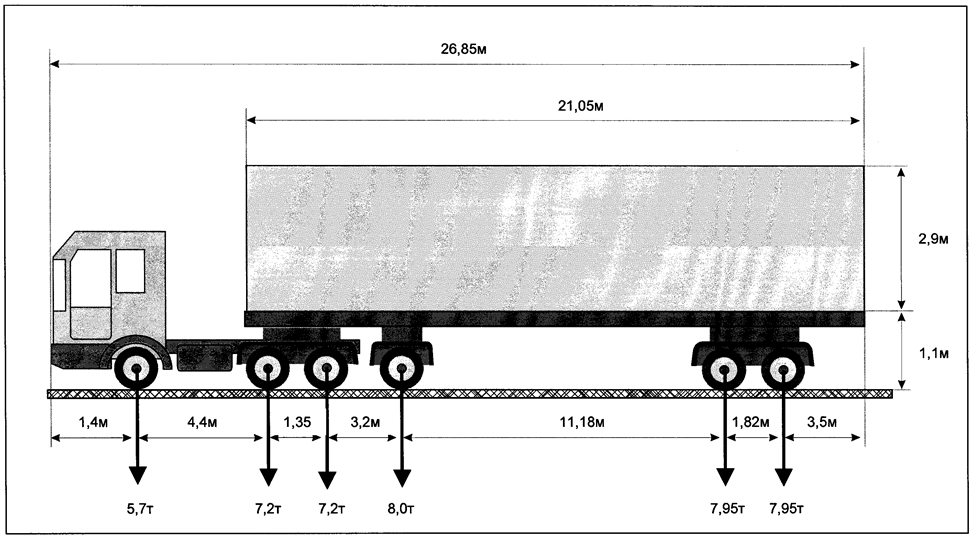 Вид сзади: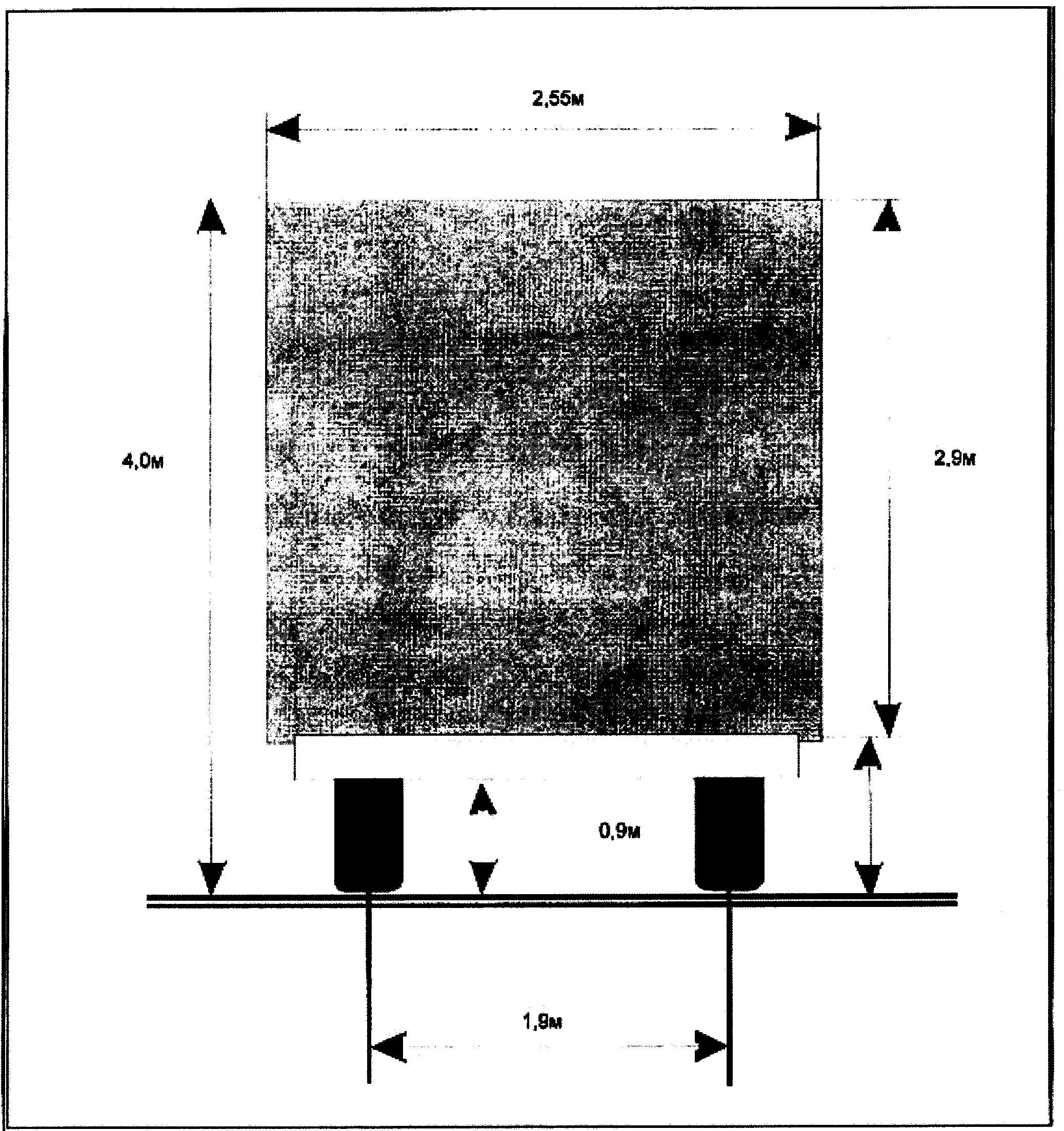 ______________________________     ___________________________________                        (должность, Ф.И.О. заявителя)                                                                                         (подпись заявителя)М.П. (при наличии)1.Информация о лице, обратившимся с заявлением на получение специального разрешения (далее - заявитель) - владельце транспортного средства или его уполномоченном представителе: наименование, адрес в пределах места нахождения (для юридических лиц), фамилия, имя, отчество (при наличии), адрес регистрации по месту жительства (пребывания) (для физических лиц и индивидуальных предпринимателей), телефон и адрес электронной почты (при наличии)Информация о лице, обратившимся с заявлением на получение специального разрешения (далее - заявитель) - владельце транспортного средства или его уполномоченном представителе: наименование, адрес в пределах места нахождения (для юридических лиц), фамилия, имя, отчество (при наличии), адрес регистрации по месту жительства (пребывания) (для физических лиц и индивидуальных предпринимателей), телефон и адрес электронной почты (при наличии)Информация о лице, обратившимся с заявлением на получение специального разрешения (далее - заявитель) - владельце транспортного средства или его уполномоченном представителе: наименование, адрес в пределах места нахождения (для юридических лиц), фамилия, имя, отчество (при наличии), адрес регистрации по месту жительства (пребывания) (для физических лиц и индивидуальных предпринимателей), телефон и адрес электронной почты (при наличии)Информация о лице, обратившимся с заявлением на получение специального разрешения (далее - заявитель) - владельце транспортного средства или его уполномоченном представителе: наименование, адрес в пределах места нахождения (для юридических лиц), фамилия, имя, отчество (при наличии), адрес регистрации по месту жительства (пребывания) (для физических лиц и индивидуальных предпринимателей), телефон и адрес электронной почты (при наличии)Информация о лице, обратившимся с заявлением на получение специального разрешения (далее - заявитель) - владельце транспортного средства или его уполномоченном представителе: наименование, адрес в пределах места нахождения (для юридических лиц), фамилия, имя, отчество (при наличии), адрес регистрации по месту жительства (пребывания) (для физических лиц и индивидуальных предпринимателей), телефон и адрес электронной почты (при наличии)Информация о лице, обратившимся с заявлением на получение специального разрешения (далее - заявитель) - владельце транспортного средства или его уполномоченном представителе: наименование, адрес в пределах места нахождения (для юридических лиц), фамилия, имя, отчество (при наличии), адрес регистрации по месту жительства (пребывания) (для физических лиц и индивидуальных предпринимателей), телефон и адрес электронной почты (при наличии)Информация о лице, обратившимся с заявлением на получение специального разрешения (далее - заявитель) - владельце транспортного средства или его уполномоченном представителе: наименование, адрес в пределах места нахождения (для юридических лиц), фамилия, имя, отчество (при наличии), адрес регистрации по месту жительства (пребывания) (для физических лиц и индивидуальных предпринимателей), телефон и адрес электронной почты (при наличии)Информация о лице, обратившимся с заявлением на получение специального разрешения (далее - заявитель) - владельце транспортного средства или его уполномоченном представителе: наименование, адрес в пределах места нахождения (для юридических лиц), фамилия, имя, отчество (при наличии), адрес регистрации по месту жительства (пребывания) (для физических лиц и индивидуальных предпринимателей), телефон и адрес электронной почты (при наличии)Информация о лице, обратившимся с заявлением на получение специального разрешения (далее - заявитель) - владельце транспортного средства или его уполномоченном представителе: наименование, адрес в пределах места нахождения (для юридических лиц), фамилия, имя, отчество (при наличии), адрес регистрации по месту жительства (пребывания) (для физических лиц и индивидуальных предпринимателей), телефон и адрес электронной почты (при наличии)Информация о лице, обратившимся с заявлением на получение специального разрешения (далее - заявитель) - владельце транспортного средства или его уполномоченном представителе: наименование, адрес в пределах места нахождения (для юридических лиц), фамилия, имя, отчество (при наличии), адрес регистрации по месту жительства (пребывания) (для физических лиц и индивидуальных предпринимателей), телефон и адрес электронной почты (при наличии)Информация о лице, обратившимся с заявлением на получение специального разрешения (далее - заявитель) - владельце транспортного средства или его уполномоченном представителе: наименование, адрес в пределах места нахождения (для юридических лиц), фамилия, имя, отчество (при наличии), адрес регистрации по месту жительства (пребывания) (для физических лиц и индивидуальных предпринимателей), телефон и адрес электронной почты (при наличии)2.Номер и дата заявленияНомер и дата заявленияНомер и дата заявленияНомер и дата заявленияНомер и дата заявленияНомер и дата заявленияНомер и дата заявленияНомер и дата заявленияНомер и дата заявленияНомер и дата заявленияНомер и дата заявления3.Наименование уполномоченного органаНаименование уполномоченного органаНаименование уполномоченного органаНаименование уполномоченного органаНаименование уполномоченного органаНаименование уполномоченного органаНаименование уполномоченного органаНаименование уполномоченного органаНаименование уполномоченного органаНаименование уполномоченного органаНаименование уполномоченного органа4.Информация о владельце транспортного средства:Информация о владельце транспортного средства:Информация о владельце транспортного средства:Информация о владельце транспортного средства:Информация о владельце транспортного средства:Информация о владельце транспортного средства:Информация о владельце транспортного средства:Информация о владельце транспортного средства:Информация о владельце транспортного средства:Информация о владельце транспортного средства:Информация о владельце транспортного средства:Информация о владельце транспортного средства:Информация о владельце транспортного средства:4.1.наименование, организационно-правовая форма и адрес в пределах места нахождения, телефон - для юридических лиц, фамилия, имя, отчество (при наличии), адрес регистрации по месту жительства (пребывания), телефон - для физических лиц и индивидуальных предпринимателей (с указанием статуса индивидуального предпринимателя)наименование, организационно-правовая форма и адрес в пределах места нахождения, телефон - для юридических лиц, фамилия, имя, отчество (при наличии), адрес регистрации по месту жительства (пребывания), телефон - для физических лиц и индивидуальных предпринимателей (с указанием статуса индивидуального предпринимателя)наименование, организационно-правовая форма и адрес в пределах места нахождения, телефон - для юридических лиц, фамилия, имя, отчество (при наличии), адрес регистрации по месту жительства (пребывания), телефон - для физических лиц и индивидуальных предпринимателей (с указанием статуса индивидуального предпринимателя)наименование, организационно-правовая форма и адрес в пределах места нахождения, телефон - для юридических лиц, фамилия, имя, отчество (при наличии), адрес регистрации по месту жительства (пребывания), телефон - для физических лиц и индивидуальных предпринимателей (с указанием статуса индивидуального предпринимателя)наименование, организационно-правовая форма и адрес в пределах места нахождения, телефон - для юридических лиц, фамилия, имя, отчество (при наличии), адрес регистрации по месту жительства (пребывания), телефон - для физических лиц и индивидуальных предпринимателей (с указанием статуса индивидуального предпринимателя)наименование, организационно-правовая форма и адрес в пределах места нахождения, телефон - для юридических лиц, фамилия, имя, отчество (при наличии), адрес регистрации по месту жительства (пребывания), телефон - для физических лиц и индивидуальных предпринимателей (с указанием статуса индивидуального предпринимателя)наименование, организационно-правовая форма и адрес в пределах места нахождения, телефон - для юридических лиц, фамилия, имя, отчество (при наличии), адрес регистрации по месту жительства (пребывания), телефон - для физических лиц и индивидуальных предпринимателей (с указанием статуса индивидуального предпринимателя)наименование, организационно-правовая форма и адрес в пределах места нахождения, телефон - для юридических лиц, фамилия, имя, отчество (при наличии), адрес регистрации по месту жительства (пребывания), телефон - для физических лиц и индивидуальных предпринимателей (с указанием статуса индивидуального предпринимателя)наименование, организационно-правовая форма и адрес в пределах места нахождения, телефон - для юридических лиц, фамилия, имя, отчество (при наличии), адрес регистрации по месту жительства (пребывания), телефон - для физических лиц и индивидуальных предпринимателей (с указанием статуса индивидуального предпринимателя)наименование, организационно-правовая форма и адрес в пределах места нахождения, телефон - для юридических лиц, фамилия, имя, отчество (при наличии), адрес регистрации по месту жительства (пребывания), телефон - для физических лиц и индивидуальных предпринимателей (с указанием статуса индивидуального предпринимателя)наименование, организационно-правовая форма и адрес в пределах места нахождения, телефон - для юридических лиц, фамилия, имя, отчество (при наличии), адрес регистрации по месту жительства (пребывания), телефон - для физических лиц и индивидуальных предпринимателей (с указанием статуса индивидуального предпринимателя)4.2.идентификационный номер налогоплательщика (далее - ИНН) и основной государственный регистрационный номер (далее - ОГРН или ОГРНИП) - для юридических лиц и индивидуальных предпринимателей, зарегистрированных на территории Российской Федерацииидентификационный номер налогоплательщика (далее - ИНН) и основной государственный регистрационный номер (далее - ОГРН или ОГРНИП) - для юридических лиц и индивидуальных предпринимателей, зарегистрированных на территории Российской Федерацииидентификационный номер налогоплательщика (далее - ИНН) и основной государственный регистрационный номер (далее - ОГРН или ОГРНИП) - для юридических лиц и индивидуальных предпринимателей, зарегистрированных на территории Российской Федерацииидентификационный номер налогоплательщика (далее - ИНН) и основной государственный регистрационный номер (далее - ОГРН или ОГРНИП) - для юридических лиц и индивидуальных предпринимателей, зарегистрированных на территории Российской Федерацииидентификационный номер налогоплательщика (далее - ИНН) и основной государственный регистрационный номер (далее - ОГРН или ОГРНИП) - для юридических лиц и индивидуальных предпринимателей, зарегистрированных на территории Российской Федерацииидентификационный номер налогоплательщика (далее - ИНН) и основной государственный регистрационный номер (далее - ОГРН или ОГРНИП) - для юридических лиц и индивидуальных предпринимателей, зарегистрированных на территории Российской Федерацииидентификационный номер налогоплательщика (далее - ИНН) и основной государственный регистрационный номер (далее - ОГРН или ОГРНИП) - для юридических лиц и индивидуальных предпринимателей, зарегистрированных на территории Российской Федерацииидентификационный номер налогоплательщика (далее - ИНН) и основной государственный регистрационный номер (далее - ОГРН или ОГРНИП) - для юридических лиц и индивидуальных предпринимателей, зарегистрированных на территории Российской Федерацииидентификационный номер налогоплательщика (далее - ИНН) и основной государственный регистрационный номер (далее - ОГРН или ОГРНИП) - для юридических лиц и индивидуальных предпринимателей, зарегистрированных на территории Российской Федерацииидентификационный номер налогоплательщика (далее - ИНН) и основной государственный регистрационный номер (далее - ОГРН или ОГРНИП) - для юридических лиц и индивидуальных предпринимателей, зарегистрированных на территории Российской Федерацииидентификационный номер налогоплательщика (далее - ИНН) и основной государственный регистрационный номер (далее - ОГРН или ОГРНИП) - для юридических лиц и индивидуальных предпринимателей, зарегистрированных на территории Российской Федерации5.Маршрут движения (пункт отправления - пункт назначения с указанием их адресов в населенных пунктах, если маршрут проходит по улично-дорожной сети населенных пунктов, без указания промежуточных пунктов)Маршрут движения (пункт отправления - пункт назначения с указанием их адресов в населенных пунктах, если маршрут проходит по улично-дорожной сети населенных пунктов, без указания промежуточных пунктов)Маршрут движения (пункт отправления - пункт назначения с указанием их адресов в населенных пунктах, если маршрут проходит по улично-дорожной сети населенных пунктов, без указания промежуточных пунктов)Маршрут движения (пункт отправления - пункт назначения с указанием их адресов в населенных пунктах, если маршрут проходит по улично-дорожной сети населенных пунктов, без указания промежуточных пунктов)Маршрут движения (пункт отправления - пункт назначения с указанием их адресов в населенных пунктах, если маршрут проходит по улично-дорожной сети населенных пунктов, без указания промежуточных пунктов)Маршрут движения (пункт отправления - пункт назначения с указанием их адресов в населенных пунктах, если маршрут проходит по улично-дорожной сети населенных пунктов, без указания промежуточных пунктов)Маршрут движения (пункт отправления - пункт назначения с указанием их адресов в населенных пунктах, если маршрут проходит по улично-дорожной сети населенных пунктов, без указания промежуточных пунктов)Маршрут движения (пункт отправления - пункт назначения с указанием их адресов в населенных пунктах, если маршрут проходит по улично-дорожной сети населенных пунктов, без указания промежуточных пунктов)Маршрут движения (пункт отправления - пункт назначения с указанием их адресов в населенных пунктах, если маршрут проходит по улично-дорожной сети населенных пунктов, без указания промежуточных пунктов)Маршрут движения (пункт отправления - пункт назначения с указанием их адресов в населенных пунктах, если маршрут проходит по улично-дорожной сети населенных пунктов, без указания промежуточных пунктов)Маршрут движения (пункт отправления - пункт назначения с указанием их адресов в населенных пунктах, если маршрут проходит по улично-дорожной сети населенных пунктов, без указания промежуточных пунктов)6.Вид перевозки (по территории Российской Федерации)Вид перевозки (по территории Российской Федерации)Вид перевозки (по территории Российской Федерации)Вид перевозки (по территории Российской Федерации)Вид перевозки (по территории Российской Федерации)Вид перевозки (по территории Российской Федерации)Вид перевозки (по территории Российской Федерации)Вид перевозки (по территории Российской Федерации)Вид перевозки (по территории Российской Федерации)Вид перевозки (по территории Российской Федерации)Вид перевозки (по территории Российской Федерации)7.Срок выполнения поездокСрок выполнения поездокСрок выполнения поездокСрок выполнения поездокСрок выполнения поездокСрок выполнения поездокСрок выполнения поездокСрок выполнения поездокСрок выполнения поездокСрок выполнения поездокСрок выполнения поездок8.Количество поездок (для тяжеловесных транспортных средств)Количество поездок (для тяжеловесных транспортных средств)Количество поездок (для тяжеловесных транспортных средств)Количество поездок (для тяжеловесных транспортных средств)Количество поездок (для тяжеловесных транспортных средств)Количество поездок (для тяжеловесных транспортных средств)Количество поездок (для тяжеловесных транспортных средств)Количество поездок (для тяжеловесных транспортных средств)Количество поездок (для тяжеловесных транспортных средств)Количество поездок (для тяжеловесных транспортных средств)Количество поездок (для тяжеловесных транспортных средств)9.Характеристика груза (при наличии груза):Характеристика груза (при наличии груза):Характеристика груза (при наличии груза):Характеристика груза (при наличии груза):Характеристика груза (при наличии груза):Характеристика груза (при наличии груза):Характеристика груза (при наличии груза):Характеристика груза (при наличии груза):Характеристика груза (при наличии груза):Характеристика груза (при наличии груза):Характеристика груза (при наличии груза):Характеристика груза (при наличии груза):Характеристика груза (при наличии груза):9.1.наименованиенаименованиенаименованиенаименованиенаименованиенаименованиенаименованиенаименованиенаименованиенаименованиенаименование9.2.габариты (длина, ширина, высота)габариты (длина, ширина, высота)габариты (длина, ширина, высота)габариты (длина, ширина, высота)габариты (длина, ширина, высота)габариты (длина, ширина, высота)габариты (длина, ширина, высота)габариты (длина, ширина, высота)габариты (длина, ширина, высота)габариты (длина, ширина, высота)габариты (длина, ширина, высота)9.3.МассаМассаМассаМассаМассаМассаМассаМассаМассаМассаМасса9.4.делимостьделимостьделимостьделимостьделимостьделимостьделимостьделимостьделимостьделимостьделимость10.Сведения о транспортном средстве:Сведения о транспортном средстве:Сведения о транспортном средстве:Сведения о транспортном средстве:Сведения о транспортном средстве:Сведения о транспортном средстве:Сведения о транспортном средстве:Сведения о транспортном средстве:Сведения о транспортном средстве:Сведения о транспортном средстве:Сведения о транспортном средстве:10.1.МаркаМаркаМаркаМаркаМаркаМаркаМаркаМаркаМаркаМаркаМарка10.2.МодельМодельМодельМодельМодельМодельМодельМодельМодельМодельМодель10.3.государственный регистрационный номергосударственный регистрационный номергосударственный регистрационный номергосударственный регистрационный номергосударственный регистрационный номергосударственный регистрационный номергосударственный регистрационный номергосударственный регистрационный номергосударственный регистрационный номергосударственный регистрационный номергосударственный регистрационный номер11.Идентификационный номер транспортного средства (при подаче заявления в соответствии с главой VII Порядка выдачи специального разрешения на движение по автомобильным дорогам тяжеловесного и (или) крупногабаритного транспортного средства (утв. Приказом Министерства транспорта РФ от 5 июня 2019 г. N 167);Идентификационный номер транспортного средства (при подаче заявления в соответствии с главой VII Порядка выдачи специального разрешения на движение по автомобильным дорогам тяжеловесного и (или) крупногабаритного транспортного средства (утв. Приказом Министерства транспорта РФ от 5 июня 2019 г. N 167);Идентификационный номер транспортного средства (при подаче заявления в соответствии с главой VII Порядка выдачи специального разрешения на движение по автомобильным дорогам тяжеловесного и (или) крупногабаритного транспортного средства (утв. Приказом Министерства транспорта РФ от 5 июня 2019 г. N 167);Идентификационный номер транспортного средства (при подаче заявления в соответствии с главой VII Порядка выдачи специального разрешения на движение по автомобильным дорогам тяжеловесного и (или) крупногабаритного транспортного средства (утв. Приказом Министерства транспорта РФ от 5 июня 2019 г. N 167);Идентификационный номер транспортного средства (при подаче заявления в соответствии с главой VII Порядка выдачи специального разрешения на движение по автомобильным дорогам тяжеловесного и (или) крупногабаритного транспортного средства (утв. Приказом Министерства транспорта РФ от 5 июня 2019 г. N 167);Идентификационный номер транспортного средства (при подаче заявления в соответствии с главой VII Порядка выдачи специального разрешения на движение по автомобильным дорогам тяжеловесного и (или) крупногабаритного транспортного средства (утв. Приказом Министерства транспорта РФ от 5 июня 2019 г. N 167);Идентификационный номер транспортного средства (при подаче заявления в соответствии с главой VII Порядка выдачи специального разрешения на движение по автомобильным дорогам тяжеловесного и (или) крупногабаритного транспортного средства (утв. Приказом Министерства транспорта РФ от 5 июня 2019 г. N 167);Идентификационный номер транспортного средства (при подаче заявления в соответствии с главой VII Порядка выдачи специального разрешения на движение по автомобильным дорогам тяжеловесного и (или) крупногабаритного транспортного средства (утв. Приказом Министерства транспорта РФ от 5 июня 2019 г. N 167);Идентификационный номер транспортного средства (при подаче заявления в соответствии с главой VII Порядка выдачи специального разрешения на движение по автомобильным дорогам тяжеловесного и (или) крупногабаритного транспортного средства (утв. Приказом Министерства транспорта РФ от 5 июня 2019 г. N 167);Идентификационный номер транспортного средства (при подаче заявления в соответствии с главой VII Порядка выдачи специального разрешения на движение по автомобильным дорогам тяжеловесного и (или) крупногабаритного транспортного средства (утв. Приказом Министерства транспорта РФ от 5 июня 2019 г. N 167);Идентификационный номер транспортного средства (при подаче заявления в соответствии с главой VII Порядка выдачи специального разрешения на движение по автомобильным дорогам тяжеловесного и (или) крупногабаритного транспортного средства (утв. Приказом Министерства транспорта РФ от 5 июня 2019 г. N 167);12.Параметры транспортного средства (автопоезда):Параметры транспортного средства (автопоезда):Параметры транспортного средства (автопоезда):Параметры транспортного средства (автопоезда):Параметры транспортного средства (автопоезда):Параметры транспортного средства (автопоезда):Параметры транспортного средства (автопоезда):Параметры транспортного средства (автопоезда):Параметры транспортного средства (автопоезда):Параметры транспортного средства (автопоезда):Параметры транспортного средства (автопоезда):Параметры транспортного средства (автопоезда):Параметры транспортного средства (автопоезда):12.1.массамасса12.2.расстояние между осямирасстояние между осямирасстояние между осямирасстояние между осямирасстояние между осями12.3.нагрузки на осинагрузки на осинагрузки на оси12.4.количество и скатность колес на каждой осиколичество и скатность колес на каждой осиколичество и скатность колес на каждой осиколичество и скатность колес на каждой осиколичество и скатность колес на каждой осиколичество и скатность колес на каждой осиколичество и скатность колес на каждой осиколичество и скатность колес на каждой осиколичество и скатность колес на каждой оси12.5.наличие пневматической подвескиналичие пневматической подвескиналичие пневматической подвескиналичие пневматической подвескиналичие пневматической подвескиналичие пневматической подвески12.6.габариты (длина, ширина, высота, длина свеса (при наличии)габариты (длина, ширина, высота, длина свеса (при наличии)габариты (длина, ширина, высота, длина свеса (при наличии)габариты (длина, ширина, высота, длина свеса (при наличии)габариты (длина, ширина, высота, длина свеса (при наличии)габариты (длина, ширина, высота, длина свеса (при наличии)габариты (длина, ширина, высота, длина свеса (при наличии)габариты (длина, ширина, высота, длина свеса (при наличии)габариты (длина, ширина, высота, длина свеса (при наличии)габариты (длина, ширина, высота, длина свеса (при наличии)12.7.минимальный радиус поворота с грузомминимальный радиус поворота с грузомминимальный радиус поворота с грузомминимальный радиус поворота с грузомминимальный радиус поворота с грузомминимальный радиус поворота с грузомминимальный радиус поворота с грузом13.Способ связи: по телефону, по электронной почте и иныеСпособ связи: по телефону, по электронной почте и иныеСпособ связи: по телефону, по электронной почте и иныеСпособ связи: по телефону, по электронной почте и иныеСпособ связи: по телефону, по электронной почте и иныеСпособ связи: по телефону, по электронной почте и иныеСпособ связи: по телефону, по электронной почте и иныеСпособ связи: по телефону, по электронной почте и иныеСпособ связи: по телефону, по электронной почте и иныеСпособ связи: по телефону, по электронной почте и иныеСпособ связи: по телефону, по электронной почте и иныеСпособ связи: по телефону, по электронной почте и иные14.В случае движения крупногабаритной сельскохозяйственной техники (комбайн, трактор) своим ходом в период с марта по ноябрь в пределах одного муниципального образования указываются пункт отправления и пункт назначения с указанием подъездов к местам проведения сельскохозяйственных работВ случае движения крупногабаритной сельскохозяйственной техники (комбайн, трактор) своим ходом в период с марта по ноябрь в пределах одного муниципального образования указываются пункт отправления и пункт назначения с указанием подъездов к местам проведения сельскохозяйственных работВ случае движения крупногабаритной сельскохозяйственной техники (комбайн, трактор) своим ходом в период с марта по ноябрь в пределах одного муниципального образования указываются пункт отправления и пункт назначения с указанием подъездов к местам проведения сельскохозяйственных работВ случае движения крупногабаритной сельскохозяйственной техники (комбайн, трактор) своим ходом в период с марта по ноябрь в пределах одного муниципального образования указываются пункт отправления и пункт назначения с указанием подъездов к местам проведения сельскохозяйственных работВ случае движения крупногабаритной сельскохозяйственной техники (комбайн, трактор) своим ходом в период с марта по ноябрь в пределах одного муниципального образования указываются пункт отправления и пункт назначения с указанием подъездов к местам проведения сельскохозяйственных работВ случае движения крупногабаритной сельскохозяйственной техники (комбайн, трактор) своим ходом в период с марта по ноябрь в пределах одного муниципального образования указываются пункт отправления и пункт назначения с указанием подъездов к местам проведения сельскохозяйственных работВ случае движения крупногабаритной сельскохозяйственной техники (комбайн, трактор) своим ходом в период с марта по ноябрь в пределах одного муниципального образования указываются пункт отправления и пункт назначения с указанием подъездов к местам проведения сельскохозяйственных работВ случае движения крупногабаритной сельскохозяйственной техники (комбайн, трактор) своим ходом в период с марта по ноябрь в пределах одного муниципального образования указываются пункт отправления и пункт назначения с указанием подъездов к местам проведения сельскохозяйственных работВ случае движения крупногабаритной сельскохозяйственной техники (комбайн, трактор) своим ходом в период с марта по ноябрь в пределах одного муниципального образования указываются пункт отправления и пункт назначения с указанием подъездов к местам проведения сельскохозяйственных работВ случае движения крупногабаритной сельскохозяйственной техники (комбайн, трактор) своим ходом в период с марта по ноябрь в пределах одного муниципального образования указываются пункт отправления и пункт назначения с указанием подъездов к местам проведения сельскохозяйственных работВ случае движения крупногабаритной сельскохозяйственной техники (комбайн, трактор) своим ходом в период с марта по ноябрь в пределах одного муниципального образования указываются пункт отправления и пункт назначения с указанием подъездов к местам проведения сельскохозяйственных работВ случае движения крупногабаритной сельскохозяйственной техники (комбайн, трактор) своим ходом в период с марта по ноябрь в пределах одного муниципального образования указываются пункт отправления и пункт назначения с указанием подъездов к местам проведения сельскохозяйственных работПриложение:Приложение:Приложение:Приложение:Приложение:Приложение:Приложение:Приложение:Приложение:Приложение:Приложение:Приложение:Приложение:Приложение:№ п/п№ п/пнаименование документанаименование документанаименование документанаименование документанаименование документанаименование документанаименование документанаименование документанаименование документанаименование документанаименование документаколичество листов1.1.2.2.Должность заявителяДолжность заявителяДолжность заявителяДолжность заявителяДолжность заявителяПодпись заявителяПодпись заявителяПодпись заявителяПодпись заявителяФамилия, имя, отчество (при наличии) заявителя Фамилия, имя, отчество (при наличии) заявителя Фамилия, имя, отчество (при наличии) заявителя Фамилия, имя, отчество (при наличии) заявителя Фамилия, имя, отчество (при наличии) заявителя Вид перевозки (по территории Российской Федерации)Вид перевозки (по территории Российской Федерации)Вид перевозки (по территории Российской Федерации)Вид перевозки (по территории Российской Федерации)Вид перевозки (по территории Российской Федерации)Вид перевозки (по территории Российской Федерации)Разрешено выполнить поездок (для тяжеловесных транспортных средств)Разрешено выполнить поездок (для тяжеловесных транспортных средств)Разрешено выполнить поездок (для тяжеловесных транспортных средств)Срок выполнения поездок сСрок выполнения поездок сСрок выполнения поездок спопоПо маршрутуПо маршрутуПо маршрутуПо маршрутуПо маршрутуПо маршрутуПо маршрутуПо маршрутуПо маршрутуПо маршрутуПо маршрутуПо маршрутуПо маршрутуПо маршрутуТранспортное средство: марка, модель, государственный регистрационный номерТранспортное средство: марка, модель, государственный регистрационный номерТранспортное средство: марка, модель, государственный регистрационный номерТранспортное средство: марка, модель, государственный регистрационный номерТранспортное средство: марка, модель, государственный регистрационный номерТранспортное средство: марка, модель, государственный регистрационный номерТранспортное средство: марка, модель, государственный регистрационный номерТранспортное средство: марка, модель, государственный регистрационный номерТранспортное средство: марка, модель, государственный регистрационный номерТранспортное средство: марка, модель, государственный регистрационный номерТранспортное средство: марка, модель, государственный регистрационный номерТранспортное средство: марка, модель, государственный регистрационный номерТранспортное средство: марка, модель, государственный регистрационный номерТранспортное средство: марка, модель, государственный регистрационный номерИнформация о владельце транспортного средства: наименование, адрес в пределах места нахождения, телефон - для юридических лиц; фамилия, имя, отчество (при наличии), адрес регистрации по месту жительства (пребывания), телефон - для физических лиц и индивидуальных предпринимателейИнформация о владельце транспортного средства: наименование, адрес в пределах места нахождения, телефон - для юридических лиц; фамилия, имя, отчество (при наличии), адрес регистрации по месту жительства (пребывания), телефон - для физических лиц и индивидуальных предпринимателейИнформация о владельце транспортного средства: наименование, адрес в пределах места нахождения, телефон - для юридических лиц; фамилия, имя, отчество (при наличии), адрес регистрации по месту жительства (пребывания), телефон - для физических лиц и индивидуальных предпринимателейИнформация о владельце транспортного средства: наименование, адрес в пределах места нахождения, телефон - для юридических лиц; фамилия, имя, отчество (при наличии), адрес регистрации по месту жительства (пребывания), телефон - для физических лиц и индивидуальных предпринимателейИнформация о владельце транспортного средства: наименование, адрес в пределах места нахождения, телефон - для юридических лиц; фамилия, имя, отчество (при наличии), адрес регистрации по месту жительства (пребывания), телефон - для физических лиц и индивидуальных предпринимателейИнформация о владельце транспортного средства: наименование, адрес в пределах места нахождения, телефон - для юридических лиц; фамилия, имя, отчество (при наличии), адрес регистрации по месту жительства (пребывания), телефон - для физических лиц и индивидуальных предпринимателейИнформация о владельце транспортного средства: наименование, адрес в пределах места нахождения, телефон - для юридических лиц; фамилия, имя, отчество (при наличии), адрес регистрации по месту жительства (пребывания), телефон - для физических лиц и индивидуальных предпринимателейИнформация о владельце транспортного средства: наименование, адрес в пределах места нахождения, телефон - для юридических лиц; фамилия, имя, отчество (при наличии), адрес регистрации по месту жительства (пребывания), телефон - для физических лиц и индивидуальных предпринимателейИнформация о владельце транспортного средства: наименование, адрес в пределах места нахождения, телефон - для юридических лиц; фамилия, имя, отчество (при наличии), адрес регистрации по месту жительства (пребывания), телефон - для физических лиц и индивидуальных предпринимателейИнформация о владельце транспортного средства: наименование, адрес в пределах места нахождения, телефон - для юридических лиц; фамилия, имя, отчество (при наличии), адрес регистрации по месту жительства (пребывания), телефон - для физических лиц и индивидуальных предпринимателейИнформация о владельце транспортного средства: наименование, адрес в пределах места нахождения, телефон - для юридических лиц; фамилия, имя, отчество (при наличии), адрес регистрации по месту жительства (пребывания), телефон - для физических лиц и индивидуальных предпринимателейИнформация о владельце транспортного средства: наименование, адрес в пределах места нахождения, телефон - для юридических лиц; фамилия, имя, отчество (при наличии), адрес регистрации по месту жительства (пребывания), телефон - для физических лиц и индивидуальных предпринимателейИнформация о владельце транспортного средства: наименование, адрес в пределах места нахождения, телефон - для юридических лиц; фамилия, имя, отчество (при наличии), адрес регистрации по месту жительства (пребывания), телефон - для физических лиц и индивидуальных предпринимателейИнформация о владельце транспортного средства: наименование, адрес в пределах места нахождения, телефон - для юридических лиц; фамилия, имя, отчество (при наличии), адрес регистрации по месту жительства (пребывания), телефон - для физических лиц и индивидуальных предпринимателейХарактеристика груза (при наличии груза) (наименование, габариты (длина, ширина, высота), масса)Характеристика груза (при наличии груза) (наименование, габариты (длина, ширина, высота), масса)Характеристика груза (при наличии груза) (наименование, габариты (длина, ширина, высота), масса)Характеристика груза (при наличии груза) (наименование, габариты (длина, ширина, высота), масса)Характеристика груза (при наличии груза) (наименование, габариты (длина, ширина, высота), масса)Характеристика груза (при наличии груза) (наименование, габариты (длина, ширина, высота), масса)Характеристика груза (при наличии груза) (наименование, габариты (длина, ширина, высота), масса)Характеристика груза (при наличии груза) (наименование, габариты (длина, ширина, высота), масса)Характеристика груза (при наличии груза) (наименование, габариты (длина, ширина, высота), масса)Характеристика груза (при наличии груза) (наименование, габариты (длина, ширина, высота), масса)Характеристика груза (при наличии груза) (наименование, габариты (длина, ширина, высота), масса)Характеристика груза (при наличии груза) (наименование, габариты (длина, ширина, высота), масса)Характеристика груза (при наличии груза) (наименование, габариты (длина, ширина, высота), масса)Характеристика груза (при наличии груза) (наименование, габариты (длина, ширина, высота), масса)Параметры транспортного средства (автопоезда):Параметры транспортного средства (автопоезда):Параметры транспортного средства (автопоезда):Параметры транспортного средства (автопоезда):Параметры транспортного средства (автопоезда):Параметры транспортного средства (автопоезда):Параметры транспортного средства (автопоезда):Параметры транспортного средства (автопоезда):Параметры транспортного средства (автопоезда):Параметры транспортного средства (автопоезда):Параметры транспортного средства (автопоезда):Параметры транспортного средства (автопоезда):Параметры транспортного средства (автопоезда):Параметры транспортного средства (автопоезда):Масса (т)Масса (т)Расстояния между осями (м)Расстояния между осями (м)Нагрузки на оси (т)Нагрузки на оси (т)Габариты:Габариты:Габариты:Габариты:Длина(м)Длина(м)Длина(м)Ширина(м)Ширина(м)Высота (м)Высота (м)Высота (м)Высота (м)Длина свеса (при наличии) (м)Длина свеса (при наличии) (м)Длина свеса (при наличии) (м)Длина свеса (при наличии) (м)Разрешение выдано (наименование уполномоченного органа)Разрешение выдано (наименование уполномоченного органа)Разрешение выдано (наименование уполномоченного органа)Разрешение выдано (наименование уполномоченного органа)(должность)(подпись)(подпись)(подпись)(подпись)(подпись)(Фамилия, имя, отчество (при наличии)(Фамилия, имя, отчество (при наличии)(Фамилия, имя, отчество (при наличии)(Фамилия, имя, отчество (при наличии)(Фамилия, имя, отчество (при наличии)(Фамилия, имя, отчество (при наличии)(Фамилия, имя, отчество (при наличии)"__"__________ 20__ г."__"__________ 20__ г."__"__________ 20__ г."__"__________ 20__ г.М.П. (при наличии)М.П. (при наличии)М.П. (при наличии)М.П. (при наличии)М.П. (при наличии)М.П. (при наличии)М.П. (при наличии)М.П. (при наличии)М.П. (при наличии)Вид сопровожденияОсобые условия движения (определяются уполномоченным органом, владельцами автомобильных дорог, Госавтоинспекцией)Особые условия движения (определяются уполномоченным органом, владельцами автомобильных дорог, Госавтоинспекцией)Владельцы автомобильных дорог, сооружений, инженерных коммуникаций, владельцы инфраструктуры железнодорожного транспорта общего пользования и (или) владельцы железнодорожных путей необщего пользования, подразделение Госавтоинспекции и другие организации, согласовавшие перевозку (указываются наименования организаций, реквизиты документов о согласовании, для Госавтоинспекции печать, фамилия, имя, отчество должностного лица и подпись)Владельцы автомобильных дорог, сооружений, инженерных коммуникаций, владельцы инфраструктуры железнодорожного транспорта общего пользования и (или) владельцы железнодорожных путей необщего пользования, подразделение Госавтоинспекции и другие организации, согласовавшие перевозку (указываются наименования организаций, реквизиты документов о согласовании, для Госавтоинспекции печать, фамилия, имя, отчество должностного лица и подпись)С условиями настоящего специального разрешения, а также с нормативными требованиями в области дорожного движения ознакомленС условиями настоящего специального разрешения, а также с нормативными требованиями в области дорожного движения ознакомленВодитель транспортного средства(фамилия, имя, отчество (при наличии), подпись)Дата и время начала каждой поездки, печать (при наличии) организации и подпись владельца транспортного средства (для тяжеловесных транспортных средств)Дата и время начала каждой поездки, печать (при наличии) организации и подпись владельца транспортного средства (для тяжеловесных транспортных средств)